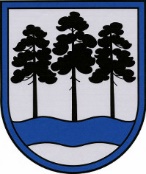 OGRES  NOVADA  PAŠVALDĪBAReģ.Nr.90000024455, Brīvības iela 33, Ogre, Ogres nov., LV-5001tālrunis 65071160, e-pasts: ogredome@ogresnovads.lv, www.ogresnovads.lv PAŠVALDĪBAS DOMES SĒDES PROTOKOLA IZRAKSTS47.Par finansiālu iesaisti Latvijas Slēpošanas federācijas Ogres tramplīnu kompleksa būvniecības projektā un FIS Solidaritātes projekta līdzfinansēšanā, nodrošinot mākslīgā seguma iegādi un uzstādīšanuOgres novada pašvaldības (turpmāk – Pašvaldība) priekšsēdētajā un Latvijas Slēpošanas federācijas (turpmāk – Federācija) pārstāvja tikšanās laikā 2022.gada 26.aprīlī tika pārrunātas  sporta attīstības iespējas un pušu sadarbība, kā rezultātā Pašvaldība saņēma Federācijas aicinājumu iesaistīties Ogres tramplīnu kompleksa būvniecības projekta īstenošanā Ogres novada Krūzes kalna teritorijā. Projekta finansējumam Federācija plāno piesaistīt Starptautiskās Slēpošanas federācijas finansējumu Solidaritātes projekta ievaros. Viena no likumā “Par pašvaldībām” noteiktajām pašvaldības autonomajām funkcijām ir veicināt iedzīvotāju veselīgu dzīvesveidu un sportu. Pašvaldības kompetence sporta jomā konkretizēta Sporta likuma 7.panta pirmās daļas trešajā punktā, kurš nosaka, ka “pašvaldības, veicinot veselīgu dzīvesveidu un sporta attīstību savā administratīvajā teritorijā, ir tiesīgas  sekmēt sporta organizāciju, tajā skaitā sporta klubu, veidošanos un darbību”. Ogres novada ilgtspējīgas attīstības stratēģijas 2013. – 2037.gadam 2.2.4.1.punktā noteiktās pamatnostādnes paredz, ka Ogres novada sporta un fizisko aktivitāšu infrastruktūrai un pakalpojumiem ir jābūt daudzveidīgiem un piemērotiem dažādām vecuma un interešu grupām, lai iedzīvotāji rastu iespējas sporta aktivitātēm atbilstoši viņu fiziskajai sagatavotībai, veselības stāvoklim un finansiālajām iespējām.  Ņemot vērā minēto un pamatojoties uz likuma “Par pašvaldībām” 15.panta pirmās daļas 6.punktu un Ogres novada ilgtspējīgas attīstības stratēģijas 2013. – 2037.gadam 2.2.4.1. punktu,balsojot: ar 20 balsīm "Par" (Andris Krauja, Artūrs Mangulis, Atvars Lakstīgala, Dace Kļaviņa, Dace Māliņa, Dace Nikolaisone, Dainis Širovs, Dzirkstīte Žindiga, Edgars Gribusts, Egils Helmanis, Gints Sīviņš, Ilmārs Zemnieks, Indulis Trapiņš, Jānis Iklāvs, Jānis Kaijaks, Jānis Lūsis, Jānis Siliņš, Pāvels Kotāns, Toms Āboltiņš, Valentīns Špēlis), "Pret" – nav, "Atturas" – nav, Ogres novada pašvaldības dome NOLEMJ:Piedalīties Latvijas Slēpošanas federācijas Ogres tramplīnu kompleksa būvniecības projekta īstenošanā, līdzfinansējot mākslīgā seguma iegādi un uzstādīšanu, Starptautiskās Slēpošanas federācijas Solidaritātes projekta ietvaros, atbilstoši pašvaldības finanšu iespējām.Kontroli par lēmuma izpildi uzdot pašvaldības izpilddirektoram.(Sēdes vadītāja,domes priekšsēdētāja E.Helmaņa paraksts)Ogrē, Brīvības ielā 33Nr.92022. gada 28. aprīlī